 ..............................., dnia.....................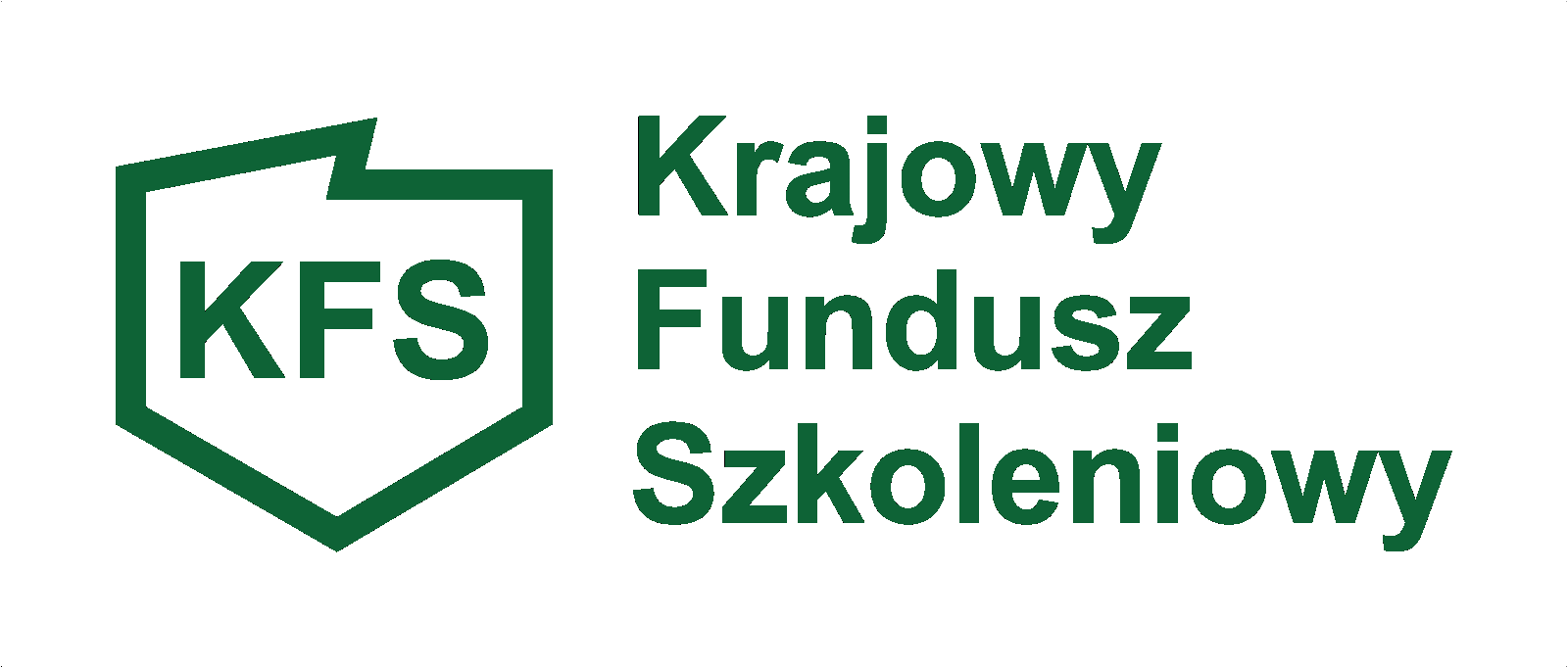 ZPRZ.774.    .2023.		POWIATOWY URZĄD PRACY								 W  SZCZECINKUWNIOSEK PRACODAWCYo przyznanie środków z KRAJOWEGO FUNDUSZU SZKOLENIOWEGO na sfinansowanie kosztów kształcenia ustawicznegoI. PODSTAWOWE INFORMACJE O PRACODAWCY:Pełna nazwa pracodawcy:	…………………………………………………………….………Adres siedziby pracodawcy……………………………………………….………………….…Miejsce prowadzenia działalności (adres):	……………………………………………….……	………………………………………………………………………………………………………….Numer telefonu: ............................ fax ............................. e-mail…………………………Imię i nazwisko osoby uprawnionej do podpisania umowy w imieniu podmiotu – funkcja (uprawnienie to musi wynikać z dokumentów rejestrowych podmiotu lub stosownych pełnomocnictw):             	Imię i nazwisko, stanowisko i telefon osoby upoważnionej do udzielania informacji w sprawie wniosku: 	……………………………………………………………………………Data rozpoczęcia działalności (gospodarczej): ..................................................................REGON: ……..……………………. NIP: .…..…………………………………………………..Przeważający kod PKD (wynikający z dokumentów rejestrowych):…………..…………..…Oznaczenie słowne PKD: …………………………………………………….………………………………………………….Forma prawno-organizacyjna prowadzonej działalności:	…….......	…………………………………………………………………………………..... Nr rachunku bankowego pracodawcy, na które mają zostać przekazane środki z KFS:Nazwa banku ...................................................................................................................................................II. INFORMACJA O STANIE ZATRUDNIENIA I STATUSIE PRACODAWCY:UWAGA: *PRACODAWCA - oznacza to jednostkę organizacyjną, chociażby nie posiadała osobowości prawnej, a także osobę fizyczną, jeżeli zatrudniają one co najmniej jednego pracownika na podstawie Kodeksu Pracy. 
PRACOWNIK- oznacza osobę zatrudnioną wyłącznie na podstawie umowy o pracę, powołania, wyboru, mianowania, lub spółdzielczej umowy o pracę. Nie jest pracownikiem osoba wykonująca pracę w ramach umów cywilnoprawnych, np. umów zlecenia czy umów o dzieło oraz osoba współpracująca z osobą prowadzącą działalność gospodarczą.Proszę wskazać wielkość przedsiębiorstwa w rozumieniu przepisów Unii Europejskiej:
(Pracodawca deklarując posiadany status ponosi pełną odpowiedzialność za złożone oświadczenie.)  MIKROPRZEDSIĘBIORSTWO (przedsiębiorstwo, które zatrudnia mniej niż 10 osób personelu i którego 
      roczny obrót lub roczna suma bilansowa nie przekracza 2 milionów euro)  MAŁE PRZEDSIĘBIORSTWO (przedsiębiorstwo, które zatrudnia mniej niż 50 osób personelu i którego  
      roczny obrót lub roczna suma bilansowa nie przekracza 10 milionów euro	          
  ŚREDNIE PRZEDSIĘBIORSTWO (przedsiębiorstwo, które zatrudnia mniej niż 250 osób personelu i którego 
       roczny obrót nie przekracza 50 milionów euro, lub roczna suma bilansowa nie przekracza 43 milionów euro	     DUŻE PRZEDSIEBIORSTWO WNIOSKODAWCA NIE PROWADZĄCY DZIAŁALNOŚCI GOSPODARCZEJ UWAGA: Zgodnie z przepisami Unii Europejskiej działalnością gospodarczą jest wszelka działalność polegająca na odpłatnym oferowaniu towarów i usług na danym rynku niezależnie od statusu prawnego firmy czy źródeł jej finansowania (prywatne czy publiczne) oraz bez względu na fakt, czy dany podmiot nastawiony jest na zysk czy działający na zasadzie non profit (nienastawiony na zysk). Stan zatrudnienia w zakładzie pracy (w przeliczeniu na osoby): KIERUNEK KSZTAŁCENIA W KONTEKŚCIE PRIORYTETÓW WYDATKOWANIA ŚRODKÓW Z KRAJOWEGO FUNDUSZU SZKOLENIOWEGO NA 2023 ROK (proszę zaznaczyć, do którego priorytetu kwalifikuje się pracodawca – niezbędny warunek przy ubieganiu się o środki z KFS)Nazwa/kierunek kształcenia (kursu, studiów podyplomowych lub egzaminu) wnioskowanego przez pracodawcę: ……………………………………………………………………………………………………………………………………………………………………………………………………Uwaga:Do rozpatrzenia będzie kwalifikował się wniosek pracodawcy, który spełnia wymagania przynajmniej jednego z wymienionych wyżej priorytetów Ministra Rodziny i Polityki Społecznej.IV. INFORMACJA O PLANOWANYM RODZAJU KSZTAŁCENIA:V.INFORMACJA O RODZAJU I KOSZTACH KSZTAŁCENIA USTAWICZNEGO:(Finansowaniem tym nie mogą być objęte działania rozpoczęte lub opłacone przed złożeniem wniosku i podpisaniem umowy z PUP na finansowanie kształcenia ustawicznego z KFS.)1.  Rodzaj wsparcia finansowanego w ramach KFS:kursy 
(bez zakwaterowania i wyżywienia oraz kosztów dojazdu)studia podyplomoweegzaminy 
(umożliwiające uzyskanie dokumentów potwierdzających nabycie umiejętności, kwalifikacji lub uprawnień zawodowych)badania lekarskie 
(wymagane do podjęcia kształcenia lub pracy zawodowej po ukończonym kształceniu)ubezpieczenie NNW 
(od następstw nieszczęśliwych wypadków w związku z podjętym kształceniem)Nazwa kształcenia ustawicznego (np. nazwa kursu, kierunek studiów podyplomowych):…………………………………………………………………….………………………………..Termin realizacji kształcenia ustawicznego (należy podać daty rozpoczęcia i zakończenia kształcenia 
lub przedział czasowy): …………………………………………………………………….……………………………………Całkowita wysokość planowanych wydatków na kształcenie ustawiczne:  …………………………………………………………………….……………………………………Wnioskowana wysokość środków z KFS ………………………………………………………………………………………………………..
 (100% pokrycia środków finansowych na wnioskowane kształcenie przysługuje mikroprzedsiębiorcom, pozostałym - 80%)Kwota wkładu własnego tj. 20% całkowitej wysokości kosztów kształcenia: …………………………………………………………………………………………………………
(w przypadku małych, średnich i dużych przedsiębiorstw)VI.  UZASADNIENIE CELU WYBRANEGO DZIAŁANIA EDUKACYJNEGO:Celem utworzenia KFS jest zapobieganie utracie zatrudnienia przez osoby pracujące z powodu posiadania przez nich kompetencji nieadekwatnych do wymagań dynamicznie zmieniającej się gospodarki lub zaspokojenie potrzeb pracodawców i pracowników w zakresie: uzyskania kwalifikacji zawodowych (w przypadku osób nie posiadających tych kwalifikacji), konieczności zmiany lub uzupełnienia kwalifikacji, albo z powodu utraty zdolności do wykonywania pracy  w dotychczas wykonywanym zawodzie uzyskania nowych kwalifikacji.  NAZWA, KIERUNEK I FORMA WYBRANEGO KSZTAŁCENIA:
……………………………………………………………………………………………………………………………………………………………………………………………………………………………………………………………………………………………………………………………………Proszę podać uzasadnienie potrzeby odbycia kształcenia ustawicznego, przy uwzględnieniu obecnych lub przyszłych potrzeb pracodawcy oraz obowiązujących priorytetów KFS:       Z uzasadnienia ma wynikać, czy ukończenie wnioskowanego kształcenia:zwiększy kwalifikacje/umiejętności pracodawcy/pracownika,wzmocni potencjał i konkurencyjność oraz rozwój przedsiębiorstwa/instytucji (na czym będzie to polegało?),przyczyni się do utrzymania zatrudnienia/awansowania/rozwoju zawodowego przez osoby objęte              kształceniem,jest niezbędne do wykonywania obowiązków zawodowych przez uczestnika kształcenia, np. czy ukończenie kształcenia i uzyskane w jego wyniku uprawnienia są wymagane przepisami prawa.…………………………………………………………………………………………………………………….………………………………………………………………………………………………………………………...………………………………………………………………………………………………………………………………………………………………………………………………………………………………………………………………………………………………………………………………………………………………………………………………………………………………………………………………………………………………………………………………………………………………………………………………………………………………………………………………………………………………………………………………………………………………………………………………………………………………………………………………………………………………………………………………………………………………………………………………W przypadku wnioskowania o kształcenie, do którego wymagane są inne kwalifikacje, proszę potwierdzić ich posiadanie przez uczestnika planowanego do objęcia kształceniem 
(np. aby wnioskować o kurs prawa jazdy kat. CE pracownik musi posiadać już prawo jazdy kat. C):……………………………………………………………………………………………………………………..……………………………………………………………………………………………………………………..…………………………………………………………………………………………………………………….Proszę przedstawić informację o planach dotyczących dalszego zatrudnienia i rozwoju zawodowego pracowników objętych kształceniem ustawicznym finansowanym ze środków KFS. W przypadku kształcenia ustawicznego samego pracodawcy, proszę podać informację na temat planów, strategii, co do działania firmy w okresie najbliższego roku mających powiązanie z ukończeniem wnioskowanego kształcenia.      (odrębnie dla każdej z osób/grup osób) ....………………………………………………………………………………………………………… ……………………………………………………………………………………………………………………………………………………………………………………………………………………………………………………………………………………………………………………………………………………………………………….................................................................................................................................................................................................................................................. VII.  UZASADNIENIE WYBORU REALIZATORA USŁUGI KSZTAŁCENIA USTAWICZNEGO:1. Proszę wskazać nazwę i siedzibę oraz NIP realizatora usługi kształcenia ustawicznego:............................................................................................................................................................................................................................................................................................................................................................................................................................................................2. Proszę wskazać, czy wybrany realizator kształcenia posiada certyfikaty jakości oferowanych usług kształcenia ustawicznego:         TAK*              NIE  Jeżeli tak, proszę podać jakie: ................................................................................................... ....................................................................................................................................................*do wniosku należy dołączyć kserokopię certyfikatów jakości usług posiadanych przez realizatora kształcenia 3. Proszę wskazać właściwy dokument, na podstawie którego wybrana instytucja szkoleniowa prowadzi pozaszkolne formy kształcenia ustawicznego: ........................................................................................................................................................................................................................................................................................................(w przypadku kursów - do wniosku należy dołączyć kserokopię dokumentu, na podstawie którego realizator prowadzi pozaszkolne formy kształcenia ustawicznego, w przypadku kiedy prowadzenie usług kształcenia ustawicznego nie wynika z PKD wskazanej instytucji)4. Miejsce/adres realizacji działania edukacyjnego:
................................................................................................................................................................... ...................................................................................................................................................................................................................................................................................................................................... 5. Wybrany realizator działania edukacyjnego jest / nie jest ……………………… (proszę wpisać) powiązany osobowo lub kapitałowo z pracodawcą składającym wniosek.6. Proszę podać proponowaną cenę przez realizatora działania edukacyjnego w porównaniu 
z ceną podobnych usług oferowanych na rynku, z poniższym zastrzeżeniem*.6. Rodzaj zaświadczeń, uprawnień lub innych rodzajów dokumentów wydanych przez realizatora po zakończeniu wybranego działania edukacyjnego:(do wniosku należy dołączyć wzór dokumentu wystawianego przez realizatora usługi potwierdzającego kompetencje nabyte przez uczestników kształcenia ustawicznego, o ile nie wynika on z przepisów powszechnie obowiązujących; brak dokumentu spowoduje odrzucenie wniosku)........................................................................................................................................................................................................................................................................................................……………………………………………………………………………………………………………8. Uzasadnienie wyboru wskazanej oferty kształcenia i instytucji edukacyjnej:........................................................................................................................................................................................................................................................................................................................................................................................................................................................................................................................................................................................................................................................................................................................................................................................................................................................................................................................……………………………………………………………………………………………………………UWAGA:na każdą  formę jak i zakres kształcenia należy złożyć oddzielny wniosek;wniosek należy złożyć wraz z wymaganymi załącznikami w terminie naboru ogłoszonego przez PUP Szczecinek.  VIII. OŚWIADCZENIE PRACODAWCY:Świadomy/a odpowiedzialności karnej za złożenie fałszywego oświadczenia, oświadczam, że: Nie ubiegam się /ubiegam się* o środki Krajowego Funduszu Szkoleniowego na wskazanych we wniosku pracowników/pracodawcy w innym urzędzie pracy.Jestem pracodawcą w rozumieniu przepisów ustawy z dnia 26 czerwca 1974r. – Kodeks pracy (Dz. U. z 2022 r. poz. 1510 z późn. zm.)     Zgodnie z art. 3 ww. ustawy, pracodawcą jest każda jednostka organizacyjna, choćby nie posiadała osobowości prawnej, a także osoba fizyczna, jeżeli zatrudnia co najmniej jednego pracownika;Nie toczy się/toczy* postępowanie upadłościowe oraz nie został/został* zgłoszony wniosek                             o likwidację;Jestem/nie jestem* beneficjentem pomocy publicznej w rozumieniu ustawy z dnia 30 kwietnia 2004r o postępowaniu w sprawach dotyczących pomocy publicznej (Dz. U. z 2021 poz. 743 z późn.zm).Wnioskowana kwota dofinansowania, łącznie z pomocą ze środków publicznych, niezależnie od jej formy i źródła pochodzenia, w tym ze środków budżetu Unii Europejskiej, udzieloną w odniesieniu do tych samych kosztów kwalifikowanych, nie spowoduje przekroczenia dopuszczalnej intensywności pomocy określonej dla danego przeznaczenia pomocy;Nie posiadam/posiadam* decyzji Komisji Europejskiej o zwrocie pomocy de minimis;Oświadczam, że wszystkie informacje podane we wniosku oraz załącznikach do wniosku są aktualne i zgodne z prawdą oraz zostały przedstawione z pełną świadomością konsekwencji wprowadzenia Powiatowego Urzędu Pracy w Szczecinku w błąd przy przedstawianiu informacji.Zobowiązuję się informować Urząd Pracy o wszystkich zmianach 
we wniosku oraz załącznikach do wniosku, jakie nastąpiły po dniu złożenia wniosku i załączników do wniosku.  Oświadczam, że wypełniłem obowiązki informacyjne przewidziane w art. 13 lub art. 14 RODO wobec osób fizycznych, od których dane osobowe bezpośrednio lub pośrednio pozyskałem w celu ubiegania się o przyznanie środków z Krajowego Funduszu Szkoleniowego. PUP informuje, że dane osobowe zgromadzone w bazie danych urzędu zebrane są w celu realizowania zadań  wynikających z przepisów ustawy z dnia 20.04.2004r. o promocji zatrudnienia i instytucjach rynku pracy  (Dz. U. z 2022r. poz. 690 z późn. zm.).Prawdziwość informacji potwierdzam własnoręcznym podpisem.….......................………………			…..…………..……………………(data i miejscowość)          	(czytelny podpis wnioskodawcyZałączniki, które należy dołączyć do wniosku:Wykaz pracowników planowanych do objęcia działaniami i kształcenia ustawicznego z KFS – załącznik nr 1 do wniosku.W przypadku gdy wnioskodawca jest spółką cywilną – umowa spółki.Kopię dokumentu potwierdzającego oznaczenie formy  prawnej prowadzonej działalności w przypadku braku wpisu do Krajowego Rejestru Sądowego lub Centralnej Ewidencji i Informacji o Działalności Gospodarczej. Pełnomocnictwo do reprezentowania Wnioskodawcy – w przypadku, gdy osoba podpisująca        wniosek nie jest upoważnioną z imienia i nazwiska do reprezentowania podmiotu w dokumencie rejestrowym. Ofertę i program szkolenia, studiów podyplomowych i/lub zakres egzaminu- załącznik nr 2Wzór dokumentu wystawionego przez realizatora usług potwierdzającego kompetencje nabyte przez uczestników kształcenia ustawicznego, o ile nie wynika on z przepisów powszechnie obowiązujących.Kopie posiadanych przez realizatora usługi kształcenia certyfikatów jakości oferowanych usług.W przypadku kursów kopie dokumentu na podstawie którego realizator kształcenia prowadzi pozaszkolne formy kształcenia ustawicznego, jeżeli informacja ta nie jest dostępna w publicznych rejestrach elektronicznych (np. statut, umowa spółki cywilnej).Dokumenty/oświadczenia dotyczące spełniania priorytetów KFS wskazane w części III wniosku- jeśli dotyczą (załącznik….Beneficjenci pomocy de minimis (prowadzący działalność gospodarczą) wypełniają dodatkowo: 1. Oświadczenie dotyczące otrzymania pomocy de minimis w ciągu trzech lat przed dniem złożenia                                                                 wniosku- załącznik nr 3 2.  Formularz informacji przedstawianych przy ubieganiu się o pomoc de minimis - załącznik nr 4 Załączniki należy przedkładać w formie oryginałów lub kopii potwierdzonej za zgodność                       z oryginałem przez wnioskodawcę.UWAGA! W przypadku złożenia wniosku poza terminem prowadzonego naboru, niepoprawienia wniosku w wyznaczonym terminie lub niedołączenia wymaganych załączników - WNIOSEK POZOSTAWIA SIĘ BEZ ROZPATRZENIA.KRAJOWY FUNDUSZ SZKOLENIOWY(KFS)Środki Funduszu Pracy w formie KFS przeznacza się na finansowanie działań na rzecz kształcenia ustawicznego pracowników i pracodawców. Pracodawca - oznacza to jednostkę organizacyjną, chociażby nie posiadała osobowości prawnej, a także osobę fizyczną, jeżeli zatrudniają one co najmniej jednego pracownika, zatrudnionego na podstawie Kodeksu Pracy. Pracownikiem nie są natomiast osoby wykonujące pracę na podstawie umów cywilnoprawnych, tj. umów zlecenia czy umów o dzieło.Pracodawca składa wniosek w Powiatowym Urzędzie Pracy – właściwość ze względu 
na siedzibę pracodawcy albo miejsce prowadzenia działalności (wynikająca z dokumentów rejestrowych przedsiębiorstwa lub instytucji).PRZY ROZPATRYWANIU WNIOSKU O DOFINANSOWANIE ZE ŚRODKÓW KFS STAROSTA UWZGLĘDNIA:zgodność dofinansowywanych działań z ustalonymi priorytetami wydatkowania środków KFS na dany rok;zgodność kompetencji nabywanych przez uczestników kształcenia ustawicznego                                  z potrzebami lokalnego lub regionalnego rynku pracy;koszty usługi kształcenia ustawicznego wskazanej do sfinansowania ze środków KFS                         w porównaniu z kosztami podobnych usług dostępnych na rynku;posiadanie przez realizatora usługi kształcenia ustawicznego finansowanej ze środków KFS certyfikatów jakości oferowanych usług kształcenia ustawicznego;w przypadku kursów – posiadanie przez realizatora usługi kształcenia ustawicznego dokumentu, na podstawie którego prowadzi on pozaszkolne formy kształcenia ustawicznego;plany dotyczące dalszego zatrudnienia osób, które będą objęte kształceniem ustawicznym finansowanym ze środków KFS;możliwość sfinansowania ze środków KFS działań określonych we wniosku,                                                     z uwzględnieniem limitów.Na wniosek pracodawcy, na podstawie umowy, Powiatowy Urząd Pracy może przyznać środki        z KFS na finansowanie działań obejmujących  kształcenie ustawiczne pracowników                               i pracodawcy, na które składają się:określenie potrzeb pracodawcy w zakresie kształcenia ze środków KFS,kursy i studia podyplomowe realizowane z inicjatywy pracodawcy lub za jego zgodą,egzaminy umożliwiające uzyskanie dokumentów potwierdzających nabycie umiejętności, kwalifikacji lub uprawnień zawodowych,badania lekarskie i psychologiczne wymagane do podjęcia kształcenia lub pracy zawodowej po ukończonym kształceniu,ubezpieczenie od następstw nieszczęśliwych wypadków w związku z podjętym kształceniem.Starosta może sfinansować środki KFS w wysokości 80% tych kosztów, nie więcej jednakniż 300% przeciętnego wynagrodzenia w danym roku na jednego uczestnika, a w przypadku mikroprzedsiębiorstw w wysokości 100%, nie więcej jednak niż 300% przeciętnego wynagrodzenia w danym roku na jednego uczestnika.WKŁAD WŁASNY:Kwota wkładu własnego wynosi 20% całkowitej wartości w przypadku małych, średnich i dużych przedsiębiorstw lub pracodawcy niebędącego przedsiębiorcą.                          Mikroprzedsiębiorcy otrzymują 100% finansowania.Przy wyliczaniu wkładu własnego pracodawcy nie należy uwzględniać innych kosztów, jak:koszty delegacji w przypadku konieczności dojazdu lub zakwaterowania w miejscowości innej niż miejsce pracy,koszty udostępnienia przez pracodawcę organizatorowi kształcenia sali, pomieszczeń, sprzętu itp.ewentualny podatek VAT od realizowanego kształcenia ustawicznego. W przypadku dofinansowania w wysokości co najmniej 70% kosztów kształcenia, usługi takie są zwolnione z podatku VAT.Wkład własny nie może też pochodzić ze środków pracownika.Pracodawca jest zobowiązany do zawarcia z pracownikiem, któremu zostaną sfinansowane koszty kształcenia ustawicznego, umowy określającej prawa i obowiązki stron.INFORMACJE DOTYCZĄCE PRACODAWCÓW, DO KTÓRYCH MAJĄ ZASTOSOWANIE PRZEPISY UDZIELANIA POMOCY DE MINIMISŚrodki z KFS przyznane pracodawcy na sfinansowanie kosztów kształcenia ustawicznego, stanowią pomoc udzielaną zgodnie z warunkami dopuszczalności pomocy de minimis.Beneficjentem pomocy de minimis w rozumieniu ustawy o postępowaniu w sprawach dotyczących pomocy publicznej jest podmiot prowadzący działalność gospodarczą, w tym podmiot prowadzący działalność w zakresie rolnictwa lub rybołówstwa, bez względu na formę organizacyjno-prawną oraz sposób finansowania.WARUNKI OTRZYMANIA POMOCY DE MINIMISCałkowita kwota pomocy de minimis przyznanej przez państwo członkowskie jednemu przedsiębiorstwu nie może przekroczyć 200 000 EUR w okresie trzech lat podatkowych.Całkowita wartość pomocy de minimis przyznanej przez państwo członkowskie jednemu przedsiębiorstwu prowadzącemu działalność zarobkową w zakresie drogowego transportu towarów nie może przekroczyć 100 000 EUR w okresie trzech lat podatkowych.Całkowita wartość pomocy de minimis przyznanej przez państwo członkowskie jednemu przedsiębiorstwu prowadzącemu działalność zarobkową w zakresie podstawowej produkcji rolnej nie może przekroczyć 15 000 EUR w okresie trzech lat podatkowych           „Jedno przedsiębiorstwo” obejmuje wszystkie jednostki gospodarcze, które są ze sobą powiązane jedna jednostka gospodarcza posiada w drugiej jednostce gospodarczej większość praw głosu akcjonariuszy, wspólników lub członków;jedna jednostka gospodarcza ma prawo wyznaczyć lub odwołać większość członków organu administracyjnego, zarządzającego lub nadzorczego innej jednostki gospodarczej;jedna jednostka gospodarcza ma prawo wywierać dominujący wpływ na inną jednostkę gospodarczą zgodnie z umową zawartą z tą jednostką lub postanowieniami w jej akcie założycielskim lub umowie spółki;jedna jednostka gospodarcza, która jest akcjonariuszem lub wspólnikiem w innej jednostce gospodarczej lub jej członkiem, samodzielnie kontroluje, zgodnie z porozumieniem z innymi akcjonariuszami, wspólnikami lub członkami tej jednostki, większość praw głosu akcjonariuszy, wspólników lub członków tej jednostki.UWAGA! Na potrzeby pomocy publicznej jednostki gospodarcze pozostające w jakimkolwiek ze stosunków, o których mowa w lit. a-d, uznawane są za jedno przedsiębiorstwo, co oznacza, 
że wysokość otrzymanej pomocy de minimis sumuje się w składanym oświadczeniu o uzyskanej dotychczas pomocy.                                                           Klauzula Informacyjna                  Osoby niezarejestrowane korzystające z pomocy określonej w ustawie.Zgodnie z art. 13 ust. 1 i 2 oraz art. 14 ust. 1 i 2 Rozporządzenia Parlamentu Europejskiego i Rady(UE) 2016/679 z dnia 27 kwietnia 2016 r. w sprawie ochrony osób fizycznych w związku z przetwarzaniem danych osobowych i w sprawie swobodnego przepływu takich danych oraz uchylenia dyrektywy 95/46/WE (ogólne rozporządzenie o ochronie danych) (Dz. Urz. UE L 119 z 4.05.2016, str. 1) informuję, że:1. Administratorem Pani/Pana danych osobowych jest Powiatowy Urząd Pracy w Szczecinku, ul. Koszalińska 91, 78-400 Szczecinek, tel. (0 94) 37 28 880 fax: (0 94) 37 53 950 e-mail: szsc(a)praca.gov.pl.2. Z inspektorem ochrony danych w Powiatowy Urząd Pracy w Szczecinku, można się skontaktować osobiście w siedzibie przy ul. Koszalińska 91 pok. 21, lub telefonicznie pod numerem (0 94) 37 53 901 lub e-mail: szsc(5)praca.gov.pl.3. Pani/Pana dane osobowe przetwarzane będą w celu:- realizacji zadań ustawowych, określonych w szczególności w ustawie z dnia 20 kwietnia 2004 r. o promocji zatrudnienia i instytucjach rynku pracy w tym zapewnienia pomocy określonej w ustawie poprzez, usługi rynku pracy oraz finansowania kosztów kształcenia ustawicznego pracowników i pracodawców w ramach KFS dla osób nie zarejestrowanych, a także przeprowadzania postępowań kontrolnych na podstawie art. 6 ust. 1 lit. c, e oraz art. 9 ust. 2 lit. b, g, h, j RODO oraz ustawy z dnia 20 kwietnia 2004 r. o promocji zatrudnienia i instytucjach rynku pracy (Dz.U. z 2021 r. poz. 1100 z późn.zm.) w szczególności, art. 33 ust. 1-2, ust. 5, ust. 5a-c, art. 69b w związku z art. 69a oraz art. 111 i Rozporządzenia Ministra Edukacji Narodowej w sprawie kształcenia ustawicznego w formach pozaszkolnych z dnia 11 stycznia 2012 r. (tekst jednolity Dz.U. z 2017 r. poz. 1632) w szczególności § 18 ust. 2.4. Kategoriami odbiorców Pani/Pana danych osobowych będą:- Ministerstwo Rodziny, Pracy i Polityki Społecznej. Pracownicy Powiatowego Urzędu Pracy w Szczecinku. Podmioty świadczące usługi dla Powiatowego Urzędu Pracy w Szczecinku, tj.: obsługi prawnej; w zakresie dostarczania korespondencji administratora; niszczenia dokumentacji; wsparcie IT; dostarczenia oprogramowania i prowadzenia usługi HelpDysk, w tym w szczególności zgodnego z wymogami określonymi przez ministra właściwego do spraw pracy (m.in. Sygnity S.A. al. Jerozolimskie 180, 02-486 Warszawa).5. Pani/Pana dane osobowe będą przechowywane przez okres 50 lat, licząc od końca roku kalendarzowego, w którym zakończono udzielanie pomocy, chyba że przepisy szczególne stanowią okres krótszy.6. Posiada Pani/Pan prawo dostępu do treści swoich danych oraz prawo ich sprostowania, usunięcia, ograniczenia przetwarzania oraz prawo do wniesienia sprzeciwu wobec przetwarzania, a także prawo do przenoszenia swoich danych w zakresie unormowanym w ogólnym rozporządzeniu o ochronie danych.7. Przysługuje Pani/Panu prawo wniesienia skargi do Prezesa Urzędu Ochrony Danych Osobowych, gdy uzna Pani/Pan, iż przetwarzanie danych osobowych Pani/Pana dotyczących narusza przepisy ogólne rozporządzenie o ochronie danych.8. Podanie przez Panią/Pana danych osobowych jest warunkiem koniecznym do skorzystania z możliwości zapewnienia pomocy określonej w ustawie o promocji zatrudnienia i instytucjach rynku pracy w formie usług rynku pracy oraz finansowania kosztów kształcenia ustawicznego pracowników i pracodawców w ramach KFS dla osób nie zarejestrowanych. Konsekwencją nie podania danych osobowych, będzie brak możliwości skorzystania z pomocy określonej w ustawie.OŚWIADCZENIEOświadczam, że wypełniłem obowiązki informacyjne przewidziane w art. 13 lub art. 14 RODO wobec osób fizycznych, od których dane osobowe bezpośrednio lub pośrednio pozyskałem w celu ubiegania się o przyznanie środków z Krajowego Funduszu Szkoleniowego.                                                                                             …………………………………………..                                                                                                     (data i podpis pracodawcy)Podstawa prawna:Ustawa z dnia 20 kwietnia 2004 r. o promocji zatrudnienia i instytucjach rynku pracy, (Dz. U. z 2022 r. , poz. 690 z późn. zm.);Rozporządzenie Ministra Pracy i Polityki Społecznej w sprawie przyznawania środków z Krajowego Funduszu Szkoleniowego (Dz. U. z 2018 r. poz. 117);Rozporządzenie Parlamentu Europejskiego i Rady (UE) 2016/679 z dnia 27 kwietnia 2016 r. w sprawie ochrony osób fizycznych w związku z przetwarzaniem danych osobowych i w sprawie swobodnego przepływu takich osóbAkty prawne dotyczące udzielania pomocy publicznej i pomocy de minimis:Rozporządzenie Komisji (UE) Nr 1407/2013 z dnia 18 grudnia 2013 r. w sprawie stosowania art. 107 i 108 Traktatu o funkcjonowaniu Unii Europejskiej do pomocy de minimis (Dz. Urz. UE L 352/1).Rozporządzenie Komisji (UE) Nr 1408/2013 z dnia 18 grudnia 2013 r. w sprawie stosowania art. 107 i 108 Traktatu o funkcjonowaniu Unii Europejskiej do pomocy de minimis w sektorze rolnym (Dz. Urz. UE L 352/9).Ustawa z dnia 30 kwietnia 2004 r. o postępowaniu w sprawach dotyczących pomocy publicznej 
(tekst jednolity: Dz. U. z 2021 r. poz. 743).Rozporządzenie Rady Ministrów z dnia 29 marca 2010 r. w sprawie zakresu informacji przedstawianych przez podmiot ubiegający się o pomoc de minimis (Dz. U. z 2010 r. Nr 53, poz. 311 ze zm.).Rozporządzenie Rady Ministrów z dnia 11 czerwca 2010 r. w sprawie informacji składanych przez podmioty ubiegające się o pomoc de minimis w rolnictwie lub rybołówstwie (Dz. U. z 2010 r. Nr 121, poz. 810).Załącznik nr I do rozporządzenia Komisji (WE) nr 800/2008  z dnia 6 sierpnia 2008 r. uznającego niektóre rodzaje pomocy za zgodne ze wspólnym rynkiem w zastosowaniu art. 87 i 88 Traktatu (ogólne rozporządzenie w sprawie wyłączeń blokowych)  (Dz. Urz. UE L 214 z 09.08.2008, str. 3).Lp.Liczba zatrudnionych pracowników 
w przeliczeniu na pełne etatyLiczba zatrudnionych pracowników 
w przeliczeniu na pełne etatyLiczba zatrudnionych pracowników 
w przeliczeniu na pełne etatyLiczba zatrudnionych pracowników 
w przeliczeniu na pełne etatyInne formy zatrudnieniaInne formy zatrudnieniaLp.Ogółem:          w tym w ramach umowy:w tym w ramach umowy:w tym w ramach umowy:Inne formy zatrudnieniaInne formy zatrudnieniaLp.Ogółem:          12345Lp.Ogółem:           Na czas nieokreślonyNa czas określonyNa okres próbnyMłodociani pracownicy zatrudnieni na podstawie umowy o pracę w celu przygotowania zawodowegoUmowy  
cywilnoprawne 
(np. umowy zlecenie, 
umowy o dzieło)1Lp.Nazwa priorytetuSpełniam(proszę zaznaczyć wybrany priorytet)Sposób oceny/weryfikacji spełniania priorytetu 
oraz wymagane dokumenty/oświadczenia*1Wsparcie kształcenia ustawicznego skierowane do pracodawców zatrudniających cudzoziemców;TAK Uzasadnienie kwalifikowania się wnioskowanego kształcenia w w/w priorytet, tzn. jakie specyficzne potrzeby pracowników cudzoziemców i pracodawców ich zatrudniających zostaną zaspokojone dzięki wnioskowanemu kształceni, należy przedstawić we wniosku w części VI pkt 1 dotyczącej uzasadnienia potrzeby odbycia kształcenia ustawicznego.W przypadku objęcia kształceniem polskich pracowników lub/i pracodawcy proszę uzasadnić, w jaki sposób kształcenie to ułatwi czy też umożliwi im pracę z zatrudnionymi bądź planowanymi do zatrudnienia cudzoziemcami ?2Wsparcie kształcenia ustawicznego w związku z zastosowaniem w firmach nowych procesów, technologii i narzędzi pracy;TAKUzasadnienie kwalifikowania się wnioskowanego kształcenia w w/w priorytet dotyczący zastosowania w firmie nowych procesów, technologii i narzędzi pracy, tzn. jakie nowe procesy, technologie i narzędzia pracy zostały lub zostaną wdrożone w firmie, a przeszkolone osoby zostaną oddelegowane do ich obsługi, należy przedstawić we wniosku w części VI pkt 1 dotyczącej uzasadnienia potrzeby odbycia kształceniaPracodawca powinien udowodnić, że w ciągu 1 roku przed złożeniem wniosku bądź w ciągu 3 miesięcy po jego złożeniu zostały/zostaną zakupione nowe maszyny i narzędzia, bądź będą wdrożone nowe procesy, technologie i systemy, a osoby objęte kształceniem ustawicznym będą wykonywać nowe zadania związane z wprowadzonymi/planowanymi do wprowadzenia zmianami. Do wniosku należy dołączyć kopię dokumentu potwierdzającego spełnianie wymogu tego priorytetu, 
np. dokument zakupu maszyny, narzędzi.3Wsparcie kształcenia ustawicznego 
w zidentyfikowanych 
w powiecie szczecineckimTAKWniosek będzie spełniał wymóg tego priorytetu, jeżeli kształcenie ustawiczne będzie zgodne z zawodem deficytowym (wskazanym w załączniku nr 5 do wniosku) bez względu na aktualne stanowisko osoby wskazanej do objęcia kształceniem, pod warunkiem, że pracodawca deklaruje zatrudnienie pracownika na stanowisku nowym lub pracownik będzie wykonywał nowe zadania zgodne z kształceniem ustawicznym.Nazwa zawodu deficytowego (proszę wpisać)…...……………………………………………………………………………………………………………………4Wsparcie kształcenia ustawicznego dla nowo zatrudnionych osób (lub osób, którym zmieniono zakres obowiązków) powyżej 50. roku życia;TAKPracodawca dołącza do wniosku oświadczenie, 
że uzyskane środki z KFS będą przeznaczone 
na kształcenie ustawiczne osoby w wieku powyżej 50 roku życia zgodnie z datą urodzenia - decyduje wiek osoby w momencie składania wniosku), która:została zatrudniona w okresie ostatniego roku (proszę podać datę zatrudnienia)lubw okresie ostatniego roku miała zmieniony zakres obowiązków w aktualnym miejscu pracy (proszę podać na czym polegała zmiana zakresu obowiązków)lubbędzie miała zmieniony zakres obowiązków 
w aktualnym miejscu pracy w perspektywie najbliższych 3 miesięcy od momentu złożenia wniosku (proszę podać na czym będzie polegała zmiana zakresu obowiązków).W przypadku kształcenia pracodawcy należy dołączyć oświadczenie, że uzyskane środki z KFS będą przeznaczone na kształcenie pracodawcy w wieku powyżej 50 roku życia – decyduje wiek osoby w momencie składania wniosku).5Wsparcie kształcenia ustawicznego osób powracających na rynek pracy po przerwie związanej ze sprawowaniem opieki nad dzieckiem oraz osób będących członkami rodzin wielodzietnychTAKWsparcie kształcenia ustawicznego osób powracających na rynek pracy po przerwie związanej ze sprawowaniem opieki nad dzieckiem:Pracodawca dołącza do wniosku oświadczenie, 
że uzyskane środki KFS będą przeznaczone na kształcenie ustawiczne osoby powracającej na rynek pracy po przerwie spowodowanej sprawowaniem opieki nad dzieckiem (proszę również podać, w jakim terminie przed datą złożenia wniosku osoba podjęła pracę po przerwie spowodowanej sprawowaniem opieki nad dzieckiem). Wsparcie kształcenia ustawicznego osób będących członkami rodzin wielodzietnych:Pracodawca dołącza do wniosku oświadczenie, 
że uzyskane środki KFS będą przeznaczone na kształcenie ustawiczne osoby, która ma na utrzymaniu łącznie co najmniej troje dzieci, bądź jest członkiem rodziny wielodzietnej, która na dzień złożenia wniosku posiada Kartę Dużej Rodziny bądź spełnia warunki jej posiadania.  UWAGA!  Warunki – powrotu na rynek pracy po przerwie związanej ze sprawowaniem opieki nad dzieckiem oraz bycia członkiem rodziny wielodzietnej - nie muszą być spełniane łącznie.6Wsparcie kształcenia ustawicznego osób poniżej 30. roku życia w zakresie umiejętności cyfrowych oraz umiejętności związanych z branżą energetyczną i gospodarką odpadamiTAKWsparcie kształcenia ustawicznego osób poniżej 30 roku życia w zakresie umiejętności cyfrowych:Pracodawca dołącza do wniosku oświadczenie, że uzyskane środki z KFS będą przeznaczone na kształcenie ustawiczne osoby w wieku poniżej 30 roku życia zgodnie z datą urodzenia (proszę podać datę urodzenia - decyduje wiek osoby w momencie składania wniosku), orazUzasadnienie kwalifikowania się wnioskowanego kształcenia w w/w priorytet tzn. należy wykazać w uzasadnieniu że posiadanie konkretnych umiejętności cyfrowych, które objęte są tematyką wnioskowanego kształcenia, jest powiązane z pracą wykonywaną przez osobę kierowaną na kurs lub studia podyplomowe 
ze środków KFS.Wsparcie kształcenia ustawicznego osób poniżej  30 roku życia w zakresie umiejętności związanych   z branżą energetyczną i gospodarką odpadami:Posiadanie przez pracodawcę jako przeważającego  (według stanu na 1 stycznia 2023 r.) jednego z kodów   PKD wskazanych w dokumencie „Komentarz do stosowania priorytetów”   – weryfikacja warunku dostępu do priorytetu   na podstawie przeważającego kodu PKD, Pracodawca dołącza do wniosku oświadczenie, że uzyskane środki z KFS będą przeznaczone na kształcenie ustawiczne osoby w wieku poniżej 30 roku życia zgodnie z datą urodzenia (proszę podać datę urodzenia - decyduje wiek osoby w momencie składania wniosku), orazUzasadnienie kwalifikowania się wnioskowanego kształcenia w w/w priorytet tzn. należy wiarygodnie uzasadnić w części VI pkt 1  wniosku konieczność nabycia nowych umiejętności, w tym poprzez wykazanie bezpośredniego związku danego stanowiska pracy z branżą energetyczną i gospodarką odpadami.  UWAGA!  Warunki – szkolenie z zakresu umiejętności      cyfrowych oraz posiadanie, jako przeważającego, jednego  z kodów PKD - nie muszą być spełniane łącznie. WyszczególnienieWyszczególnieniePracodawcy planowani 
do objęcia kształceniemPracodawcy planowani 
do objęcia kształceniemLiczba pracownikówplanowanych do objęcia kształceniemLiczba pracownikówplanowanych do objęcia kształceniemWyszczególnienieWyszczególnienierazemw tym kobiet:razemw tym kobiet:Objęci wsparciem ogółem:Objęci wsparciem ogółem:Według wnioskowanego rodzaju wsparciakursyWedług wnioskowanego rodzaju wsparciastudia podyplomoweWedług wnioskowanego rodzaju wsparciaegzaminyWedług wnioskowanego rodzaju wsparciabadania lekarskie i/lub psychologiczneWedług wnioskowanego rodzaju wsparciaubezpieczenie NWWWedług grup wiekowych15-24Według grup wiekowych25-34Według grup wiekowych35-44Według grup wiekowych45 lat i więcejWedług poziomu wykształceniawyższeWedług poziomu wykształceniapolicealne i średnie zawodowyWedług poziomu wykształceniaśrednie ogólnokształcąceWedług poziomu wykształceniazasadnicze zawodoweWedług poziomu wykształceniagimnazjalne i poniżejPracownik będący cudzoziemcemPracownik będący cudzoziemcemOsoby powracające na rynek pracy po przerwie związanej ze sprawowaniem opieki nad dzieckiemOsoby powracające na rynek pracy po przerwie związanej ze sprawowaniem opieki nad dzieckiemOsoby będące członkami rodzin wielodzietnychOsoby będące członkami rodzin wielodzietnychInformacja o ofercieWybrana instytucja szkoleniowaOferta porównywalna nr 1Oferta porównywalna nr 2Nazwa instytucji szkoleniowej lub uczelni wyższejLiczba godzin szkoleniaElementy wpływające na wybór ofertyCena oferty za 1 osobęKoszt osobogodziny